İŞ SAĞLIĞI VE GÜVENLİĞİ İLE İLGİLİ ÇALIŞAN TEMSİLCİSİNİN NİTELİKLERİ VE SEÇİLME USUL VE ESASLARINA İLİŞKİN YÖNERGEAmaçBu Yönergenin amacı; 20/6/2012 tarihli ve 6331 sayılı İş Sağlığı ve Güvenliği Kanununun 20 nci maddesi kapsamındaki çalışan temsilcisinin nitelikleri, seçimi veya atanmasına ilişkin usul ve esasları belirlemektir.KapsamBu Yönerge; 6331 sayılı İş Sağlığı ve Güvenliği Kanununun 20 nci maddesi kapsamındaki çalışan temsilcisinin nitelikleri, seçimi veya atanmasına ilişkin usul ve esasları kapsar.DayanakBu Yönerge; 6331 sayılı İş Sağlığı ve Güvenliği Kanununun 20 nci maddesi ile 9/1/1985 tarihli ve 3146 sayılı Çalışma ve Sosyal Güvenlik Bakanlığının Teşkilat ve Görevleri Hakkında Kanunun 2 nci ve 34 üncü maddelerine dayanılarak hazırlanmıştır.İşverenin Yükümlülüğüİşveren; okulun değişik bölümlerindeki riskler ve çalışan sayılarını göz önünde bulundurarak dengeli dağılıma özen göstermek kaydıyla, çalışanlar arasında yapılacak seçim veya seçimle belirlenemediği durumda atama yoluyla yeterli sayıda çalışan temsilcisini görevlendirir.İşveren, çalışan temsilcisinin veya temsilcilerinin görevlerini yerine getirebilmeleri için gerekli imkânları sağlar.Çalışan temsilcisinin seçilmesi veya atanması ile ilgili gerekli tüm iş ve işlemler işveren tarafından yerine getirilir.İşveren seçim veya atama yoluyla görevlendirilen çalışan temsilcilerini okulda ilân eder.Çalışan Temsilcisi Adaylarının BelirlenmesiÇalışan temsilcisinin seçimle belirlenmesi durumunda çalışan temsilcisi aday başvurularının yapılması için yedi günden az olmamak üzere süre tanınarak işveren tarafından okulda ilân edilir.Okulda çalışanların aday olabilmeleri için çalışan temsilcisinde bulunması gereken kriterleri sağlamaları esastır. Bu kriterleri taşımaları halinde aday olmaları engellenemez.Seçimlerin yapılmasına ilişkin iş ve işlemler için gerekli şartlar sağlanır ve yeterli sayıda personel işveren tarafından görevlendirilir.Aday sayısı işyerinde zorunlu çalışan temsilcisi sayısının üç katından fazla olamaz. Fazla olması halinde çalışan temsilcisi adayları; öğrenim durumu, işyerindeki deneyim süresi ve yaş kriterleri esas alınarak ikinci fıkrada belirtilen sürenin bitiminden itibaren en fazla üç gün içinde işveren tarafından ilân edilir.Çalışan Temsilcisinin NitelikleriBir çalışanın çalışan temsilcisi olabilmesi için aşağıdaki niteliklere sahip olması zorunludur:a) Okulun tam süreli daimi çalışanı olması,b) En az 3 yıllık iş deneyiminin bulunması,c) En az ortaokul düzeyinde öğrenim görmüş olması.Belirli süreli veya geçici işlerde (a) ve (b) bentleri, işyerinde 3 yıllık iş deneyimi bulunmayan çalışan veya aday bulunmaması halinde (b) bendi, çalışanlar veya adaylar arasında yeterli eğitim düzeyine sahip kişi bulunmaması halinde (c) bendi hükümleri uygulanmaz.Çalışan Temsilcisi Sayısının BelirlenmesiOkullarda görevlendirilecek çalışan temsilcisi sayısı aşağıdaki şekilde belirlenir:a) İki ile elli arasında çalışanı bulunan işyerlerinde bir.b) Elli bir ile yüz arasında çalışanı bulunan işyerlerinde iki.Çalışan Temsilcilerinin Seçilme Veya Atanma KoşullarıSeçim, okuldaki çalışanların en az yarıdan bir fazlasının katılacağı bir oylamayla yapılır. Oylamanın gizli yapılması esastır. En fazla oy alan aday veya adaylar çalışan temsilcisi veya temsilcileri olarak ilân edilir. Oyların eşitliği durumunda çalışan temsilcisi; adayların öğrenim durumu, işyerindeki deneyim süresi ve benzeri kriterleri esas alınarak işverence belirlenir. Seçim, sonuçları itibariyle beş yıl geçerlidir.Çalışan temsilcisinin, herhangi bir nedenle görevinden ayrılması durumunda, daha önce yapılan seçim sonuçlarına göre en fazla oy alan sıradaki aday atanır.Okulda çalışanlar arasında aday olmaması durumunda işveren, çalışanlar arasından çalışan temsilcisi başvuru niteliklerine uygun kişi/kişiler bulunması halinde bunlar arasından atama yapar. Bu niteliklere uygun çalışan bulunmayan işyeri işverenleri ise çalışanlar arasından yeterli sayıda çalışan temsilcisinin görev yapmasını sağlar.Birden fazla çalışan temsilcisinin bulunması durumunda baş temsilci, çalışan temsilcileri arasında yapılacak seçimle belirlenir. Oyların eşitliği durumunda, baş temsilci kura yöntemiyle belirlenir.Çalışan Temsilcisinin Yetki Ve YükümlülüğüÇalışan temsilcisi; iş sağlığı ve güvenliği ile ilgili çalışmalara katılma, çalışmaları izleme, tehlike kaynağının yok edilmesi veya tehlikeden kaynaklanan riskin azaltılması için tedbir alınmasını isteme, tekliflerde bulunma ve benzeri konularda çalışanları temsil etmeye yetkilidir.Görevini yürütmesi nedeniyle, çalışan temsilcisinin hakları kısıtlanamaz.Çalışan temsilcisi görevi gereği işverenin veya işyerinin mesleki sırları ile gördüğü, öğrendiği hususları ve çalışanlara ait özel bilgileri gizli tutmakla yükümlüdür.KayıtÇalışan temsilci veya temsilcilerinin seçimi sonucunda, yapılan seçimi hangi adayın ne kadar oyla kazandığı ile ilgili bir tutanak düzenlenir. Tutanağın işveren veya vekili ve seçimde görevlendirilen çalışanlar tarafından imzalanması zorunludur. Tutanaklar ile oylamaya katılanların imzalı listesi bir sonraki seçime kadar işyerinde saklanır.Çalışan Temsilcisinin EğitimiÇalışan temsilcileri 15/5/2013 tarihli ve 28648 sayılı Resmî Gazete’de yayımlanan Çalışanların İş Sağlığı ve Güvenliği Eğitimlerinin Usul ve Esasları Hakkında Yönetmeliğe göre iş sağlığı ve güvenliği konularında özel olarak eğitilir.Çalışan temsilcilerine iş sağlığı ve güvenliği kurulu bulunan işyerlerinde kurul üyeleri ile birlikte iş sağlığı ve güvenliği konularında özel eğitim verilmesi sağlanabilir.EK-1… MÜDÜRLÜĞÜSAYI	:KONU: Çalışan Temsilcisi 										… / … / 2016… İLÇE MİLLİ EĞİTİM MÜDÜRLÜĞÜNEİLGİ	: 09 OCAK 1985 tarihli ve 3146 Sayılı Resmi Gazete	Yukarıda belirtilen yer, tarih ve saatte, 6331 Sayılı İş Sağlığı ve Güvenliği Kanununun 20. Maddesi uyarınca gizli oylama ile çalışan temsilcisi seçimi yapılmıştır. Katılanların imzalı listesi yazımız ekinde sunulmuştur.Bilgilerinize rica ederim.                                                                                                                                                                                                    Okul/Kurum AdıOkul/Kurum Müdürü                                                                                                                                                                                                       İmza /KaşeEKÇalışan Temsilcisi Seçimi Katılım ListesiÇALIŞAN TEMSİLCİSİ SEÇİMİ KATILIM LİSTESİEK-2… MÜDÜRLÜĞÜÇALIŞAN TEMSİLCİSİ SEÇİM TUTANAĞIKONU: Çalışan Temsilcisi 								TARİH	 : … / … / 2016İLGİ	: 09 OCAK 1985 tarihli ve 3146 Sayılı Resmi Gazete				SAYI	 :Yukarıda belirtilen yer, tarih ve saatte, 6331 Sayılı İş Sağlığı ve Güvenliği Kanununun 20. Maddesi uyarınca gizli oylama ile yapılan seçim sonucunda oy pusulaları tasnif edildi ve sayıldı. Adayların isimleri ve oy sayıları aşağıda verilen tablodaki gibidir.İş bu tutanak işveren / işveren vekili tarafından imza altına alınmıştır.Oylama sonuçlarına göre aşağıda belirtilmiş olan kişi / kişiler çalışan temsilcisi olarak seçilmiş ve işbu tutanakla kayıt altına alınmıştır.											                                   … / … / 2016                                                                                                                                                                                                    Okul/Kurum AdıOkul/Kurum Müdürü                                                                                                                                                                                                       İmza /KaşeEK-3… MÜDÜRLÜĞÜÇALIŞAN TEMSİLCİSİ SEÇİM TUTANAĞIKONU: Çalışan Temsilcisi 								TARİH	 : … / … / 2016İLGİ	: 09 OCAK 1985 tarihli ve 3146 Sayılı Resmi Gazete				SAYI	 :6331 sayılı İş Sağlığı ve Güvenliği Kanununun 20. Maddesi ve İş Sağlığı ve Güvenliği ile ilgili çalışan temsilcisinin nitelikleri ve seçilme usul ve esaslarına ilişkin tebliğ uyarınca adaylık başvuru süresi sonunda başvuran aday olmadığından dolayı çalışanlarımız arasından dengeli dağılıma ve temsilci kriterlerine göre, çalışan temsilcisi olarak seçilenler aşağıdaki gibidir.İş bu tutanak işveren / işveren vekili tarafından imza altına alınmıştır.											                                   … / … / 2016                                                                                                                                                                                                    Okul/Kurum AdıOkul/Kurum Müdürü                                                                                                                                                                                                       İmza /KaşeEK-4ÇALIŞAN TEMSİLCİSİ ADAY BAŞVURU FORMUÇALIŞAN TEMSİLCİSİ ADAY BAŞVURU FORMUÇALIŞAN TEMSİLCİSİ ADAY BAŞVURU FORMUEK-5DUYURU!6331 sayılı İş Sağlığı ve Güvenliği Kanununun 20’nci maddesi ile 09/01/1985 tarihli ve 3146 sayılı Çalışma ve Sosyal Güvenlik Bakanlığının Teşkilat ve Görevleri Hakkında Kanunun 2’nci ve 34’üncü maddelerine uyarınca okulumuz bünyesinde çalışan temsilcisi seçimi yapılacaktır.ÇALIŞAN TEMSİLCİSİNİN ADAYLARINDA BULUNMASI GEREKEN NİTELİKLERİşyerinin tam süreli daimi çalışanı olması,En az 3 yıllık iş deneyiminin bulunması,En az ortaokul düzeyinde öğrenim görmüş olması.Aday olmak isteyen çalışanların … / ... / 2016 tarihi mesai bitimine kadar Okul İdaresine başvurmaları rica olunur.UYGULAMADAN DOĞAN YASAL YAPTIRIM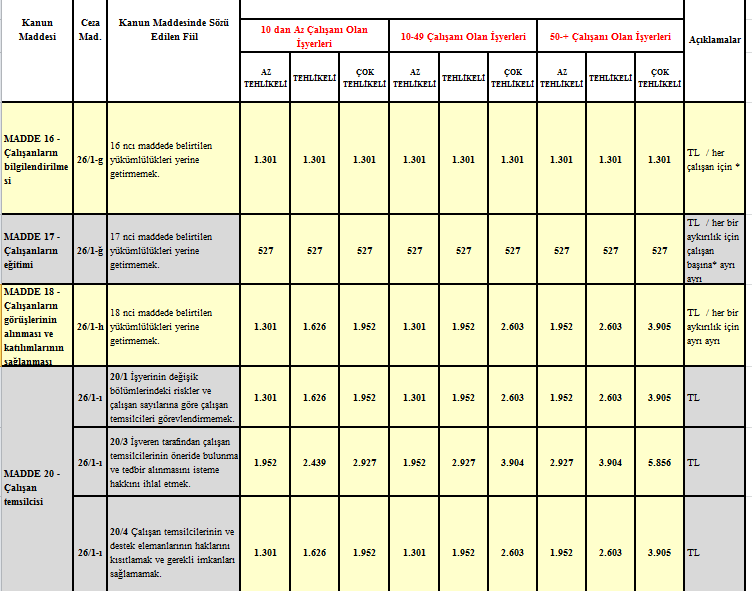 OKUL ADI	SEÇİMİN YAPILDIĞI YERTARİHSAATS.NOADI SOYADITC NOİMZAS.NOADI SOYADITC NOİMZA1322333344355366377388399401041114212431344144515461647174818491950205121522253235424552556265727582859296030613162OKUL ADI	SEÇİMİN YAPILDIĞI YERTARİHSAATS.NOADI SOYADITC NOGÖREVİALDIĞI TOPLAM OY SAYISI123456S.NOADI SOYADITC NOGÖREVİALDIĞI TOPLAM OY SAYISI12S.NOADI SOYADITC NOGÖREVİ12ADI SOYADITC KİMLİK NOGÖREVİİSTİHDAM TİPİKADROLUKADROLUÜCRETLİÜCRETLİÜCRETLİİŞKURİŞKURİSTİHDAM TİPİEĞİTİM DURUMUİLKOKULORTAOKULORTAOKULLİSEÖNLİSANSÖNLİSANSLİSANSEĞİTİM DURUMUEN SON MEZUN OLDUĞU OKULADI SOYADITC KİMLİK NOGÖREVİİSTİHDAM TİPİKADROLUKADROLUÜCRETLİÜCRETLİÜCRETLİİŞKURİŞKURİSTİHDAM TİPİEĞİTİM DURUMUİLKOKULORTAOKULORTAOKULLİSEÖNLİSANSÖNLİSANSLİSANSEĞİTİM DURUMUEN SON MEZUN OLDUĞU OKULADI SOYADITC KİMLİK NOGÖREVİİSTİHDAM TİPİKADROLUKADROLUÜCRETLİÜCRETLİÜCRETLİİŞKURİŞKURİSTİHDAM TİPİEĞİTİM DURUMUİLKOKULORTAOKULORTAOKULLİSEÖNLİSANSÖNLİSANSLİSANSEĞİTİM DURUMUEN SON MEZUN OLDUĞU OKUL